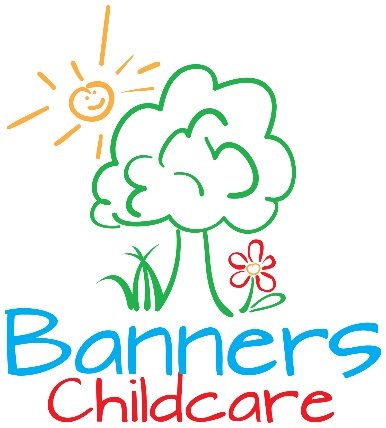 Ph: (585) 427-0700, Fax: (585) 427-0672Parent Handbook Acknowledgment FormI have read the Banners Childcare Parent Handbook and I understand the policies stated in it. ___________________________________________________Parent/Guardian Name (printed)____________________________________     ______________Parent/Guardian Signature  	 	 	 	    Date